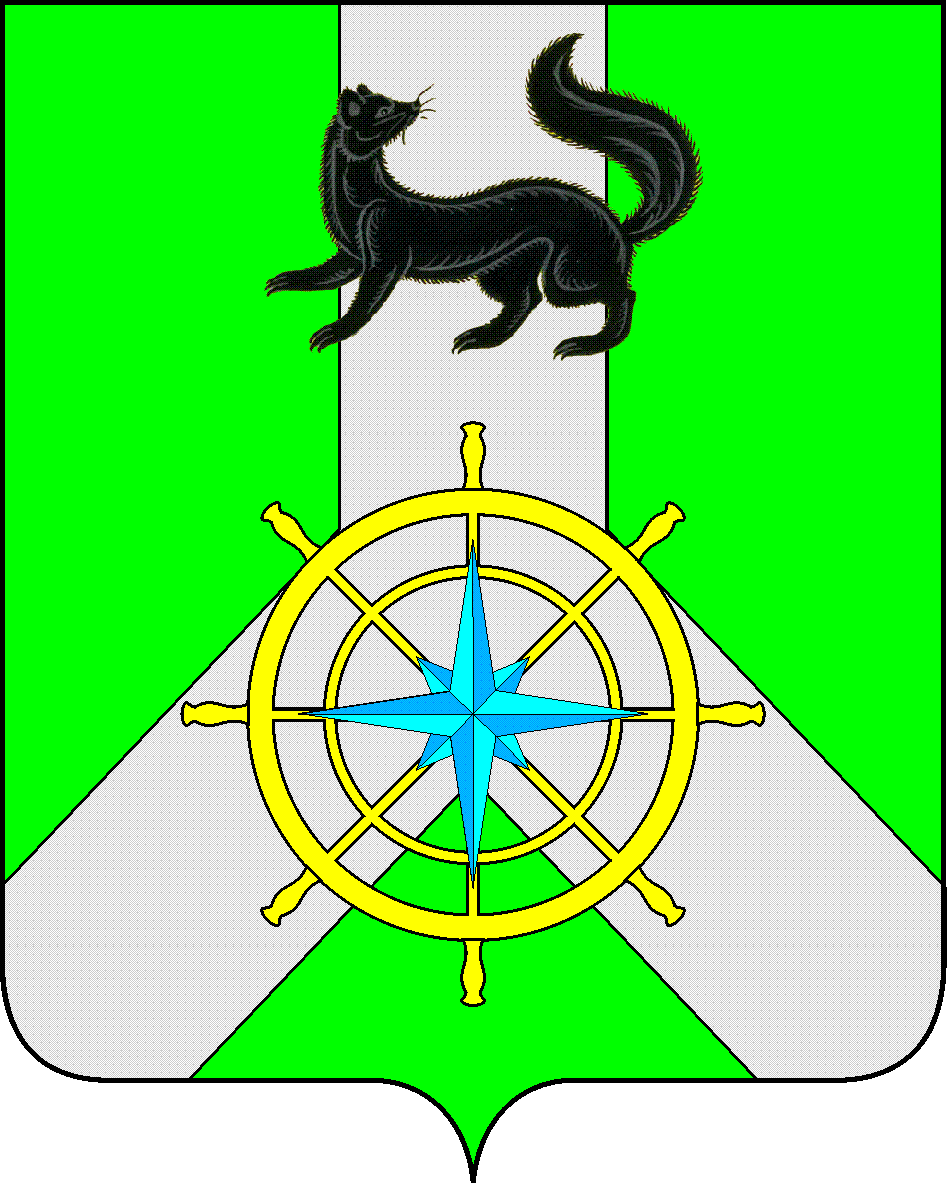 Р О С С И Й С К А Я   Ф Е Д Е Р А Ц И ЯИ Р К У Т С К А Я   О Б Л А С Т ЬК И Р Е Н С К И Й   М У Н И Ц И П А Л Ь Н Ы Й   Р А Й О НА Д М И Н И С Т Р А Ц И Я П О С Т А Н О В Л Е Н И ЕОб утверждении градостроительногоплана земельного участкаРуководствуясь ст. 14 Градостроительного кодекса Российской Федерации, ст. 15 Федерального закона № 131 "Об общих принципах организации местного самоуправления в Российской Федерации",постановляю:1. Утвердить градостроительный план земельного участка под строительство объекта: «Строительство и эксплуатация объекта «ВЛ 220 кВ Усть-Кут - Бобровка, ВЛ 220 кВ Усть-Кут - Тира, ВЛ 220 кВ Бобровка - Набережная, ВЛ 220 кВ Тира - Набережная, с ПС 220 кВ Бобровка и ПС 220 кВ Тира, ПС 220 кВ Набережная и реконструкцией ПС 500 кВ Усть-Кут»»» на участке Набережная - Тира, расположенного на территории Киренского муниципального района, площадью 355,22 га.2. Опубликовать настоящее постановление в бюллетене нормативно-правовых актов Киренского муниципального района «Киренский районный вестник»Мэр района										К.В. СвистелинПодготовил:  Заведующий отделом по градостроительству, строительству,реконструкции и капитальному ремонту объектовадминистрации Киренского муниципального района				Некрасов В.Г.Согласовано: Заведующая сектором по правовымвопросам и муниципальным услугам						Чернина И.С.от 05.12.2014 г.№ 1285г.Киренск